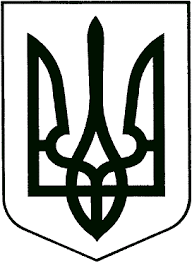                                                          УКРАЇНАЖИТОМИРСЬКА ОБЛАСТЬНОВОГРАД-ВОЛИНСЬКА МІСЬКА РАДАМІСЬКИЙ ГОЛОВАРОЗПОРЯДЖЕННЯ      від 20.12.2018р. № 495(к)Про покладання виконанняобов’язків  міського голови    на Гвозденко О.В.Керуючись пунктами 7, 19, 20 частини четвертої статті 42 Закону України “Про місцеве самоврядування в Україні“, Законом України „Про службу в органах місцевого самоврядування“, враховуючи розпорядження міського голови від 21.09.2018 № 353(к) „Про розподіл обов'язків між міським головою, секретарем міської ради, першим заступником міського голови, заступниками міського голови, заступником міського голови-начальником фінансового управління міської ради і керуючим справами виконавчого комітету міської ради“ та листок непрацездатності першого заступника міського голови Колотова С.Ю.:Покласти виконання обов’язків міського голови на період мого листка непрацездатності на заступника міського голови Гвозденко О.В. з 21 грудня 2018 року.2. Контроль за виконанням цього розпорядження залишаю за собою.Міський голова                                                  	                        В.Л.Весельський     З розпорядженням ознайомлена ___________      ________    _______________2018р.